151/2020. (IV. 24.) XI.ÖK Polgármesteri határozatBudapest Főváros XI. Kerület Újbuda Önkormányzata Polgármesterea katasztrófavédelemről és a hozzá kapcsolódó egyes törvények módosításáról szóló 2011. évi CXXVIII. törvény 46. § (4) bekezdése alapján, a veszélyhelyzet kihirdetéséről szóló 40/2020. (III. 11.) Korm. rendeletre való hivatkozással úgy határozott, hogy a …. szám alatti 37 m2 alapterületű, 1 szobás lakásra …. kijelöli bérlőnek a lakás birtokba vételétől számított 5 éves időtartamra. Családtagként …. nevű élettárs költözhet.Nevezett köteles a pályázatban megjelölt feltételekkel, az értesítés átvételét követő 15 napon belül a bérleti szerződést megkötni, ellenkező esetben a határozat érvényét veszti. A lakbér mértékének megállapítása a 34/2017. (IX. 26.) XI.ÖK rendelet 49. § (4) bekezdés a) pontja alapján történik.Határidő: 2020. június 30.Felelős:     dr. László Imre polgármester													                                 dr. László Imre                                                                                   polgármester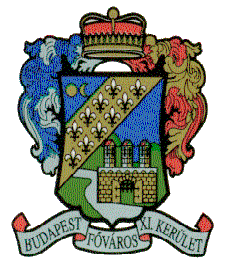 Budapest Főváros XI. Kerület Újbuda Önkormányzata Polgármester 1113 Budapest, Bocskai út 39-41.